№ 2.4-02/240823-524.08.2023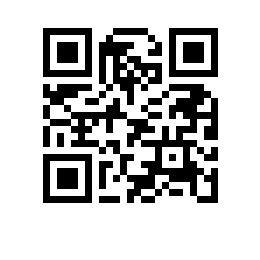 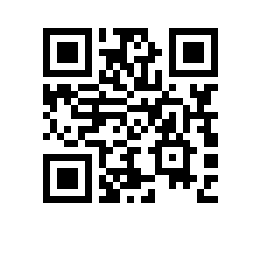 Об утверждении состава аттестационной комиссии и секретаря аттестационной комиссии на 2023/2024 учебный год для образовательной программы «Философия» факультета гуманитарных наукПРИКАЗЫВАЮ:Утвердить аттестационную комиссию и секретаря аттестационной комиссии для образовательной программы бакалавриата «Философия», направления подготовки 47.03.01 Философия, факультета гуманитарных наук, очной формы обучения в следующем составе:председатель – доктор философских наук, декан факультета гуманитарных наук, Ажимов Ф.Е.,члены комиссии:- ,- Терехович В.Э., кандидат философских наук, доцент Школы философии и культурологии факультета гуманитарных наук, академический руководитель образовательной программы «Философия»,секретарь – Хромова Т.Ю., менеджер образовательных программ «Культурология», «Философия».Декан				 							Ф.Е. Ажимов